Publicado en Barcelona el 07/03/2018 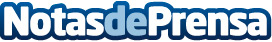 La tecnología móvil impulsa las gasolineras independientesGasport, la plataforma que conecta a conductores con las gasolineras económicas más cercanas, estrenó stand propio en el 4YFN con novedades que ayudan al ahorro de los consumidores y al crecimiento del pujante sector de las gasolineras económicas independientesDatos de contacto:Francesc Ribas+34 677 912 232Nota de prensa publicada en: https://www.notasdeprensa.es/la-tecnologia-movil-impulsa-las-gasolineras Categorias: Nacional Automovilismo Marketing Cataluña Emprendedores Logística E-Commerce Dispositivos móviles Industria Automotriz Otras Industrias Innovación Tecnológica http://www.notasdeprensa.es